«16» декабря 2020г.							      №424Об утверждения Положения о порядке работы комиссии по вопросам установления стажа муниципальной службы и включения в стаж муниципальной службы для назначения пенсии за выслугу лет иных периодов трудовой деятельностиВ соответствии с Федеральным законом от 02.03.2007 № 25-ФЗ «О муниципальной службе в Российской Федерации», Законом Красноярского края от 24.08.2008 №5-1565 «Об особенностях правового регулирования муниципальной службы Красноярского края», Решением Березовского поселкового Совета депутатов №12-7 от 27.06.2011 «Об утверждении положения «О порядке выплаты пенсии за выслугу лет лицами, замещавшим должности муниципальной службы в администрации поселка Березовка»,  Решением Березовского поселкового Совета депутатов №35-10 от 20.11.2018 «Об утверждении Положения о порядке включения в стаж муниципальной службы для назначения пенсии за выслугу лет муниципальным служащим иных периодов трудовой деятельности», в целях регламентации порядка и условий включения иных периодов работы (службы) в стаж муниципальной службы, привлечения квалифицированных специалистов на муниципальную службу и обеспечение социальных гарантий муниципальных служащих, руководствуясь Уставом поселка Березовка:ПОСТАНОВЛЯЮ:Утвердить Положение о порядке работы комиссии по вопросам установления стажа муниципальной службы и включения в стаж муниципальной службы для назначения пенсии за выслугу лет иных периодов трудовой деятельности, согласно приложению 1.Утвердить состав комиссии по вопросам установления стажа муниципальной службы и включения в стаж муниципальной службы для назначения пенсии за выслугу лет иных периодов трудовой деятельности, согласно приложению 2.Контроль над исполнением настоящего постановления оставляю за собой.Постановление вступает в силу со дня его официального опубликования в общественно политической газете «Пригород», подлежит размещению на официальном сайте администрации поселка Березовка.         Глава поселка 							С.А.СусловПриложение №1К постановлению администрации поселка Березовка от «16».12.2020г. №424ПОЛОЖЕНИЕо порядке работы комиссии по вопросам установления стажа муниципальной службы и включения в стаж муниципальной службы для назначения пенсии за выслугу лет иных периодов трудовой деятельностиОбщие положенияНастоящее Положение разработано в соответствии с Федеральным законом от 02.03.2007 № 25-ФЗ «О муниципальной службе в Российской Федерации», Законом Красноярского края от 24.08.2008 №5-1565 «Об особенностях правового регулирования муниципальной службы Красноярского края», Решением Березовского поселкового Совета депутатов №12-7 от 27.06.2011 «Об утверждении положения «О порядке выплаты пенсии за выслугу лет лицами, замещавшим должности муниципальной службы в администрации поселка Березовка»,  Решением Березовского поселкового Совета депутатов №35-10 от 20.11.2018 «Об утверждении Положения о порядке включения в стаж муниципальной службы для назначения пенсии за выслугу лет муниципальным служащим иных периодов трудовой деятельности», и определяет порядок работы комиссии по вопросам установления стажа муниципальной службы и включения в стаж муниципальной службы для назначения пенсии за выслугу лет иных периодов трудовой деятельности.1.1.Комиссия по вопросам установления стажа муниципальной службы и включения в стаж муниципальной службы для назначения пенсии за выслугу лет иных периодов трудовой деятельности муниципальных служащих администрации поселка Березовка (далее – Комиссия), образована в целях решения вопросов:1)  своевременно производить перерасчет размера надбавки за выслугу лет муниципальных служащих администрации поселка Березовка;2) рассчитывать, назначать, приостанавливать, возобновлять, прекращать выплату пенсии за выслугу лет лицам, замещавшим должности муниципальной службы в администрации поселка Березовка;3) включения в стаж муниципальной службы для назначения пенсии за выслугу лет муниципальным служащим иных периодов трудовой деятельности в должностях руководителей и специалистов на предприятиях, в учреждениях и организациях в муниципальном образовании поселок Березовка, опыт и знание работы в которых были необходимы муниципальным служащим администрации поселка Березовка (далее – администрация) для исполнения обязанностей по замещаемой должности муниципальной службы.II. Задачи и функции Комиссии.2.1. Комиссия в целях реализации возложенной на неё задачи осуществляет следующие функции:- рассмотрение заявлений муниципальных служащих с просьбой об установлении стажа муниципальной службы, указанных в пункте 1.1;-  рассмотрение заявлений муниципальных служащих с просьбой включении в стаж муниципальной службы для назначения пенсии за выслугу лет муниципальным служащим иных периодов трудовой деятельности, указанных в пункте 1.1;2.2. Основными задачами Комиссии являются:2.2.1. Исчисление, установление и перерасчет стажа муниципальной службы муниципальных служащих администрации поселка Березовка (далее - муниципальные служащие), дающего право на установление ежемесячной надбавки к должностному окладу за выслугу лет на муниципальной службе.2.2.2. Исчисление, установление и перерасчет стажа муниципальной службы муниципальным служащим, дающего право на ежегодный дополнительный оплачиваемый отпуск за выслугу лет.2.2.3. Исчисление, установление и перерасчет стажа муниципальной службы, дающего право на установление либо увеличение размера пенсии за выслугу лет лицам, замещавшим должности муниципальной службы администрации поселка Березовка.2.2.4. Исчисление, установление и перерасчет стажа муниципальной службы, дающего право на установление либо увеличение размера доплаты к трудовой пенсии по старости (инвалидности) лицам, замещавшим выборные муниципальные должности администрации поселка Березовка (далее – выборное должностное лицо).2.2.5. Рассмотрение и принятие решений по заявлению муниципального служащего о включении в стаж муниципальной службы отдельных периодов работы (службы), опыт и знания по которым необходимы для выполнения обязанностей по замещаемой должности муниципальной службы.2.2.6. Своевременный перерасчет стажа муниципальной службы.2.2.7. Рассмотрение спорных вопросов по установлению стажа муниципальной службы.III. Права и обязанности Комиссии3.1. Комиссия вправе:- приглашать на заседания Комиссии муниципальных служащих, обратившихся с заявлением, а в случае необходимости и их руководителей;- рекомендовать Главе поселка Березовка установить муниципальному служащему стаж муниципальной службы, исчисленный Комиссией;- давать разъяснения муниципальным служащим по вопросам установления стажа муниципальной службы;- обращаться к ответственному за кадровое делопроизводство с просьбой направить запросы на предприятия, в учреждения и организации, в которых муниципальный служащий проходил службу (работал) в целях уточнения его должностных обязанностей в периоды замещения отдельных должностей.3.2. Комиссия обязана:- докладывать Главе поселка Березовка о выявленных нарушениях действующего законодательства Российской Федерации по вопросам установления стажа муниципальной службы;- принимать меры по устранению выявленных нарушений в пределах компетенции Комиссии;- рассматривать поступившие от муниципальных служащих заявления по вопросам, входящим в компетенцию Комиссии.IV. Порядок подготовки и проведения заседаний Комиссии4.1. В состав Комиссии входят: председатель Комиссии; заместитель председателя комиссии, секретарь Комиссии и члены Комиссии. Руководство Комиссией осуществляет ее председатель, а в случае его отсутствия Заместитель председателя Комиссии исполняет его обязанности.4.2. Председатель Комиссии:- ведет заседания Комиссии;- подписывает протоколы заседания Комиссии;- приглашает в случае необходимости на заседание Комиссии дополнительных специалистов по вопросам, рассматриваемым Комиссией;- принимает решения о месте, дате и времени проведения заседаний Комиссии;- осуществляет контроль организации Делопроизводства документооборота в Комиссии.4.3. Члены Комиссии:- рассматривают документы, представленные служащими администрации в Комиссию, дают им оценку;- обсуждают на заседании Комиссии вопросы, включенные в повестку дня;- голосуют по существу поставленных вопросов;- запрашивают, по поручению председателя Комиссии, необходимые дополнительные сведения и материалы по рассматриваемым вопросам.4.4. Секретарь Комиссии:- принимает заявления муниципальных служащих;- готовит необходимые материалы для заседания Комиссии;- извещает членов Комиссии о предстоящем заседании и представляет им материалы для изучения не позднее, чем за три дня до начала заседания;- ведет и оформляет протоколы заседания Комиссии (Приложение 1);- в трехдневный срок со дня проведения заседания представляет Главе поселка Березовка решение Комиссии;- выполняет иные организационно-технические функции в пределах своей компетенции.V. Порядок работы Комиссии5.1. Основной формой работы Комиссии являются заседания. Заседание считается правомочным, если на нем присутствует не менее 2/3 членов Комиссии.5.2. Заседания Комиссии проводятся по мере поступления заявлений муниципальных служащих администрации по вопросам установления стажа муниципальной службы и включения в стаж муниципальной службы для назначения пенсии за выслугу лет иных периодов трудовой деятельности для установления ежемесячной надбавки к должностному окладу за выслугу лет на муниципальной службе, продолжительности ежегодного дополнительного оплачиваемого отпуска за выслугу лет, пенсии за выслугу лет (далее – заявление) по решению председателя Комиссии. Заявление муниципального служащего с резолюцией непосредственного руководителя подается через секретаря Комиссии (Приложение 2, Приложение 3).Муниципальный служащий прилагает к заявлению следующие документы:1) копию должностной инструкции или справки о должностных обязанностях по должности, период замещения которой предлагается к зачету в стаж муниципальной службы;2) согласие на обработку персональных данных;3) сведения о трудовой деятельности, трудовом стаже, содержащихся в трудовой книжке, военном билете, справке военного комиссариата;4) копию должностной инструкции по ранее замещаемой должности (если таковая имеется);5) трудовой договор по ранее замещаемой должности (если таковой имеется);6) иной документ, подтверждающий, что опыт и знание работы в должностях руководителей и специалистов на предприятиях, в учреждениях и организациях, период которой предлагается к включению в стаж муниципальной службы, необходимы муниципальным служащим для исполнения обязанностей по замещаемой должности муниципальной службы.При необходимости принимаются к рассмотрению справки кадровых служб предприятия, учреждений, организаций, а так же справки архивных и других компетентных учреждений.5.3. Срок рассмотрения документов – 30 календарных дней со дня регистрации заявления муниципального служащего.5.4. При включении в стаж муниципальной службы поселка Березовка для назначения пенсии за выслугу лет муниципальным служащим иных периодов трудовой деятельности на отдельных должностях руководителей и специалистов на предприятиях, в учреждениях и организациях в муниципальном образовании поселок Березовка, периоды работы в указанных должностях в совокупности не должны превышать 10лет. Включение муниципальным служащим иных периодов трудовой деятельности в стаж муниципальной службы поселка Березовка для назначения пенсии за выслугу лет осуществляется при наличии стажа муниципальной службы в органах местного самоуправления поселка Березовка не менее 13 лет.Основанием для принятия решения Комиссии о включении в стаж муниципальной службы для назначения пенсии за выслугу лет муниципальным служащим иных периодов трудовой деятельности являются:а) соответствие направления деятельности или выполняемой трудовой функции, связанной с исполнением должностных обязанностей в иные периоды работы, предлагаемые к включению в стаж муниципальной службы, направлению деятельности или выполняемой трудовой функции по замещаемой должности муниципальной службы;б) наличие опыта и знаний, приобретенных муниципальным служащим на отдельных должностях руководителей и специалистов предприятий, учреждений и организаций, для выполнения должностных обязанностей в соответствии с должностной инструкцией и квалификационными требованиями;в) представление документов муниципальным служащим, предусмотренных пунктом 5.2 настоящего Положения.Основанием для принятия решения Комиссии об отказе во включении в стаж муниципальной службы иных периодов трудовой деятельности являются:а) опыт и знания, приобретенные в иные периоды осуществления трудовой деятельности, не являются основополагающими и обязательными для выполнения должностных обязанностей по замещаемой должности муниципальной службы;б) ранее осуществляемая трудовая деятельность не отражает отраслевую специфику и соответствующий квалификационный уровень по специальности в соответствии с замещаемой должностью муниципальной службы;в) непредставление или представление неполного перечня документов, указанных в пункте 5.2 настоящего Положения.5.5. Решения Комиссии принимаются большинством голосов присутствующих на её заседании членов путем открытого голосования. При равенстве голосов решающим является голос председательствующего на заседании Комиссии.5.6. Решения Комиссии оформляются протоколом заседания Комиссии, подписанным членами Комиссии. Члены Комиссии в случае несогласия с решением Комиссии вправе зафиксировать в протоколе свое особое мнение.5.7. Муниципальный служащий, подавший заявление в Комиссию, вправе присутствовать на заседании при рассмотрении Комиссией поданного им заявления.5.8. Решения Комиссии служат основанием для принятия Главой поселка Березовка или лицом его замещающим решений, которые оформляются распоряжением администрации:  - об установлении стажа муниципальной службы, для оформления ежемесячной надбавки к должностному окладу за выслугу лет на муниципальной службе, определения продолжительности ежегодного дополнительного оплачиваемого отпуска за выслугу лет, размера поощрения за безупречную и эффективную муниципальную службу и доплаты к пенсии за выслугу лет;- о включении в стаж муниципальной службы для назначения пенсии за выслугу лет муниципальным служащим иных периодов работы в должностях руководителей и специалистов на предприятиях, в учреждениях и организациях, опыт и знание работы в которых были необходимы муниципальным служащим администрации для выполнения должностных обязанностей по замещаемым должностям муниципальной службы, для установления доплаты к пенсии за выслугу лет.5.9. Хранение протоколов Комиссии и материалов, представленных в Комиссию, осуществляется кадровой службой администрации в личном деле муниципального служащего.5.10. Изменения в состав Комиссии по исчислению стажа муниципальной службы вносятся Распоряжением Главы поселка Березовка.Приложение 1к Положению о порядке работы комиссии по вопросам установления стажа муниципальной службы и включения в стаж муниципальной службы для назначения пенсии за выслугу лет иных периодов трудовой деятельностиПРОТОКОЛ №____заседания комиссии по вопросам установления стажа муниципальной службы и включения в стаж муниципальной службы для назначения пенсии за выслугу лет иных периодов трудовой деятельности «____» _________ 20__ г.                                                                                       пгт.БерезовкаПрисутствовали:Председатель комиссии: ___________________________________________инициалы и фамилияЗаместитель председателя комиссии: _________________________________инициалы и фамилияСекретарь комиссии: ___________________________________________инициалы и фамилияЧлены комиссии:_______________________________________________________________инициалы и фамилияСЛУШАЛИ:Об установлении стажа муниципальной службы, дающего право на получение ежемесячной надбавки к должностному окладу за выслугу лет на муниципальной службе, ежегодного дополнительного оплачиваемого отпуска за выслугу лет, пенсию за выслугу лет. Фамилия, имя, отчество: _______________________Должность: _______________________________________________Дата рождения ___________________________________________________Место жительства _______________________________________________Проверив трудовую книжку____________________________________(фамилия, имя, отчество)и другие документы, представленные в подтверждение стажа работы, дающего право на получение ежемесячной надбавки к должностному окладу за выслугу лет на муниципальной службе, ежегодного дополнительного оплачиваемого отпуска за выслугу лет, пенсию за выслугу лет комиссия постановила, что указанными документами подтверждается следующий стаж работы:Итого: _________ лет ________ месяцев _________ дней.Стаж работы _______________________________________________,фамилия и инициалыдающий право на получение ежемесячной надбавки к должностному окладу за выслугу лет на муниципальной службе, ежегодного дополнительного оплачиваемого отпуска за выслугу лет, пенсию за выслугу лет, по состоянию на «___» _____________ 20____ г. устанавливается ________________ лет_________________ месяцев ________________ дней.Председатель комиссии ________________________________________                                                                     (подпись) (инициалы и фамилия)Заместитель председателя комиссии _________________________________                                                                     (подпись) (инициалы и фамилия)Секретарь комиссии ___________________________________________(подпись) (инициалы и фамилия)Члены комиссии: ___________________________________________(подпись) (инициалы и фамилия)ПРОТОКОЛ №____заседания комиссии по вопросам установления стажа муниципальной службы и включения в стаж муниципальной службы для назначения пенсии за выслугу лет иных периодов трудовой деятельности «____» _________ 20__ г.                                                                                       пгт.БерезовкаПрисутствовали:Председатель комиссии: ___________________________________________инициалы и фамилияЗаместитель председателя комиссии: _________________________________инициалы и фамилияСекретарь комиссии: ___________________________________________инициалы и фамилияЧлены комиссии:_______________________________________________________________инициалы и фамилияСЛУШАЛИ:О включении в стаж муниципальной службы иных периодов трудовой деятельности для назначения пенсии за выслугу лет, а именно стаж работы период(ы) работы в_____________________________________(полное наименование предприятия, учреждения, организации)в должности _________________________________________________(с указанием конкретного опыта и знаний (трудовых функций)с «____» __________________ 20___ г. по «____» _______________ 20___ г.Фамилия, имя, отчество: _______________________Должность: _______________________________________________Дата рождения ___________________________________________________Место жительства _______________________________________________Проверив трудовую книжку____________________________________(фамилия, имя, отчество)и другие документы, представленные в подтверждение стажа работы, дающего право на включение в стаж муниципальной службы иных периодов трудовой деятельности для назначения пенсии за выслугу лет.Итого: _________ лет ________ месяцев _________ дней.РЕШЕНИЕ КОМИССИИ:Включить / Не включать _________________________________________Ф.И.О., ДОЛЖНОСТЬв  стаж муниципальной службы иные периоды трудовой деятельности, в совокупности  _______ лет __________ месяцев ________________ дней, опыт и знания по которой были необходимы для выполнения   должностных обязанностей  по  замещаемой  в  настоящее  время должности.Период работы с "___" ________________ г. по "___" ________________ г.в должности _____________________________________(должность, наименование организации)
Установить муниципальному служащему с "__" _______________ г.                                                                                                                         (дата)________________________________________________________                         (фамилия, имя, отчество)следующий  стаж  муниципальной  службы  (работы)  для  назначения пенсии   за    выслугу    лет.«за» ___чел., «против» ____чел., воздержалось ___чел. Председатель комиссии ________________________________________                                                                     (подпись) (инициалы и фамилия)Заместитель председателя комиссии _________________________________                                                                     (подпись) (инициалы и фамилия)Секретарь комиссии ___________________________________________(подпись) (инициалы и фамилия)Члены комиссии: ___________________________________________(подпись) (инициалы и фамилия)Приложение 2Положению о порядке работы комиссии по вопросам установления стажа муниципальной службы и включения в стаж муниципальной службы для назначения пенсии за выслугу лет иных периодов трудовой деятельностиЗАЯВЛЕНИЕВ администрацию поселка Березовкаот ____________________________________________________________(фамилия, имя, отчество заявителя)В соответствии с частью первой статьи 10 Закона Красноярского края от 24.04.2008 № 5-1565 «Об особенностях правового регулирования муниципальной службы в Красноярском крае», статьей 25 Федерального закона от 2 марта 2007 года № 25-ФЗ «О муниципальной службе в Российской Федерации», прошу включить в стаж муниципальной службы для назначения пенсии за выслугу лет периоды работы на отдельных должностях руководителей и специалистов на предприятиях, в учреждениях и организациях, опыт и знание работы в которых были необходимы для выполнения должностных обязанностей по замещаемой должности муниципальной службы, а именно:период(ы) работы в_______________________________________________________(полное наименование предприятия, учреждения, организации)в должности ____________________________________________________________(с указанием конкретного опыта и знаний (трудовых функций)с «____» __________________ 20___ г. по «____» _______________ 20___ г.К заявлению прилагаю следующие документы:_________________________________________________________________________________________                                         	____________________   (дата)                                                                         	   (подпись заявителя)Приложение 3Положению о порядке работы комиссии по вопросам установления стажа муниципальной службы и включения в стаж муниципальной службы для назначения пенсии за выслугу лет иных периодов трудовой деятельностиЗАЯВЛЕНИЕВ администрацию поселка Березовкаот ____________________________________________________________(фамилия, имя, отчество заявителя)В соответствии с частью первой статьи 10 Закона Красноярского края от 24.04.2008 № 5-1565 «Об особенностях правового регулирования муниципальной службы в Красноярском крае», статьей 25 Федерального закона от 2 марта 2007 года № 25-ФЗ «О муниципальной службе в Российской Федерации», прошу установить стаж муниципальной службы, для оформления ежемесячной надбавки к должностному окладу за выслугу лет на муниципальной службе, определения продолжительности ежегодного дополнительного оплачиваемого отпуска за выслугу лет, размера поощрения за безупречную и эффективную муниципальную службу и доплаты к пенсии за выслугу лет, а именно:период(ы) работы в_______________________________________________________(полное наименование предприятия, учреждения, организации)в должности ____________________________________________________________(с указанием конкретного опыта и знаний (трудовых функций)с «____» __________________ 20___ г. по «____» _______________ 20___ г.К заявлению прилагаю следующие документы:_________________________________________________________________________________________                                         	____________________   (дата)                                                                         	   (подпись заявителя)Приложение №2К постановлению администрации поселка Березовка от «16».12.2020г. №424СОСТАВкомиссии по установлению стажа муниципальной службы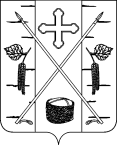 АДМИНИСТРАЦИЯ ПОСЕЛКА БЕРЕЗОВКАБЕРЕЗОВСКОГО РАЙОНА КРАСНОЯРСКОГО КРАЯПОСТАНОВЛЕНИЕп. БерезовкаНаименование органов, время работы (службы) в которых дает право на получение процентной надбавки за выслугу летДолжностьДата(число, месяц, год)Дата(число, месяц, год)Наименование органов, время работы (службы) в которых дает право на получение процентной надбавки за выслугу летДолжностьс какого временипо какое времяНаименование органов, время работы (службы) в которых дает право на получение процентной надбавки за выслугу летДолжностьДата(число, месяц, год)Дата(число, месяц, год)Наименование органов, время работы (службы) в которых дает право на получение процентной надбавки за выслугу летДолжностьс какого временипо какое время1. Суслов Сергей Анатольевич -Глава поселка Березовка, председатель комиссии2. Маханько Андрей Борисович -Заместитель Главы поселка Березовка по жизнеобеспечениюЗаместитель председателя комиссии3. Сафина Рината Мансуровна  -Делопроизводительсекретарь комиссииЧлены комиссии:4. Колесниченко Татьяна - Александровна                    главный специалист по муниципальному имуществу жилищным и социальным вопросам5.Мартыненко Мария -Александровна6.Гроо Алла Юрьевна –7.Новикова Инна Викторовна -ведущий специалист по правовым вопросам главный специалист по финансово-экономическим вопросам администрации поселка БерезовкаВедущий специалист по жизнеобеспечению и обращениям граждан